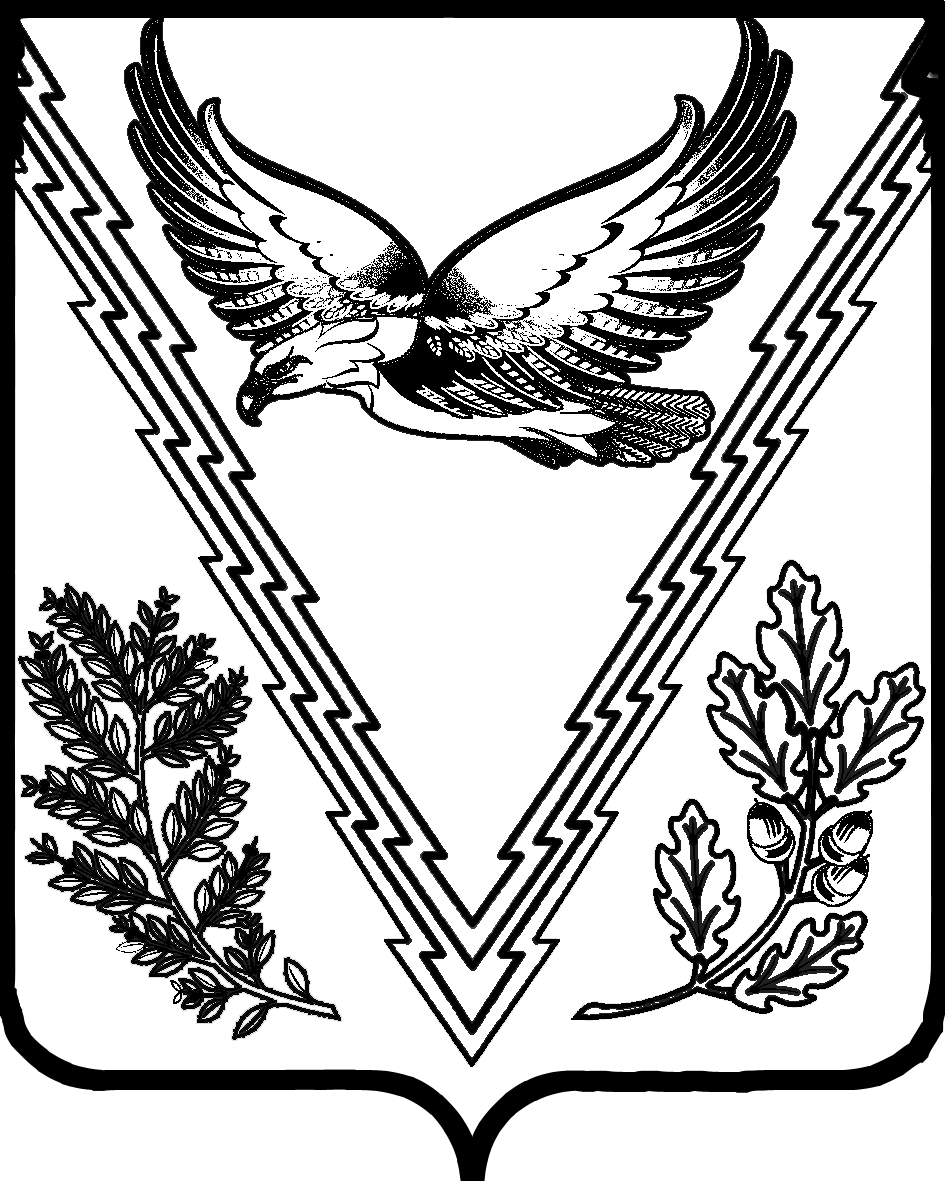 АДМИНИСТРАЦИЯ МУНИЦИПАЛЬНОГО ОБРАЗОВАНИЯ АПШЕРОНСКИЙ РАЙОНПОСТАНОВЛЕНИЕ       от 7 августа 2019 г.                                                                              № 498г. АпшеронскВ целях уточнения отдельных мероприятий муниципальной программы муниципального образования Апшеронский район «Развитие образования» п о с т а н о в л я ю:1.Внести в постановление администрации муниципального образования Апшеронский район от 29 декабря 2014 года № 1722 «Об утверждении муниципальной программы муниципального образования Апшеронский район «Развитие образования» (далее – Программа) (с учетом редакции от 24 июля 2019 года № 460«О внесении   изменений в   постановление   администрациимуниципального образования Апшеронский район от 29 декабря  2014 года № 1722 «Об утверждении муниципальной программы муниципального образования Апшеронский район «Развитие образования») следующие изменения:1)в паспорте муниципальной программы муниципального образования Апшеронский район «Развитие образования»:- позицию «Объёмы и источники финансирования муниципальной программы» изложить в следующей редакции:«*финансовое обеспечение работ, не исполненное в 2018 году»;- таблицу № 3 «Обоснование ресурсного обеспечения муниципальной программы муниципального образования Апшеронский район «Развитие образования»» раздела 4 «Обоснование ресурсного обеспечения муниципальной программы» изложить в следующей редакции:«	*финансовое обеспечение работ, не исполненное в 2018 году»;2) в приложении № 1 к Программе муниципального образования Апшеронский район «Развитие образования»:- позицию «Объёмы и источники финансирования муниципальной программы» в паспорте подпрограммы № 1«Развитие дошкольного и общего образования детей»изложить в следующей редакции:«	*финансовое обеспечение работ, не исполненное в 2018 году»;- подпункт 1.2.31 таблицы № 1 «Перечень мероприятий подпрограммы «Развитие дошкольного и общего образования детей»» раздела 2 «Перечень мероприятий подпрограммы» изложить в следующей редакции:«»;-позицию «Итого» таблицы № 1 «Перечень мероприятий подпрограммы «Развитие дошкольного и общего образования детей»» раздела 2 «Перечень мероприятий подпрограммы» изложить в следующей редакции:«*финансовое обеспечение работ, не исполненное в 2018 году»;- таблицу № 2 «Обоснование ресурсного обеспечения подпрограммы «Развитие дошкольного и общего образования детей»» раздела 3 «Обоснование ресурсного обеспечения подпрограммы» изложить в следующей:«*финансовое обеспечение работ, не исполненное в 2018 году».2. Управлению организационной работы администрации муниципального образования Апшеронский район (Большакова) разместить настоящее постановление в сети Интернет на официальном сайте органов местного самоуправления муниципального образования Апшеронский район.3.Контроль за выполнением настоящего постановления возложить на заместителя главы муниципального образования Апшеронский район И.А. Смирнову.4. Настоящее постановление вступает в силу после подписания.Глава муниципального образования Апшеронский район                                                                                О.Г. ЦыпкинО внесении    изменений в   постановление   администрациимуниципального образования Апшеронский район от 29 декабря  2014 года № 1722 «Об утверждении муниципальной программы муниципального образования Апшеронский район «Развитие образования»Объемы и источники финансирования муниципальной программыобъем финансовых ресурсов, предусмотренных на реализацию муниципальной программы, составит3 655 907,9 тыс. руб., 1 503,6* тыс. руб. в том числе:2018 год – 950 199,2 тыс. руб.; 2019 год – 976 020,2 тыс. руб. 1 503,6* тыс. руб.;2020 год – 876 487,7 тыс. руб.; 2021 год – 853 200,8 тыс. руб.из средств федерального бюджета – 6 148,6 тыс. руб.  в том числе:2018 год – 0,0 тыс. руб.;2019 год – 6 148,6 тыс. руб.;2020 год – 0,0 тыс. руб.; 2021 год – 0,0 тыс. руб.из средств краевого бюджета – 2 472 193,6тыс. руб.,в том числе:2018 год – 605 438,4 тыс. руб.;2019 год – 640 721,8 тыс. руб.;2020 год – 612 933,3 тыс. руб.;2021 год – 613 100,1 тыс. руб.из средств районного бюджета – 1 016 309,3 тыс. руб.,1 503,6* тыс. руб. в том числе:2018 год – 288 640,0 тыс. руб.;2019 год – 294 104,6 тыс. руб. 1 503,6* тыс. руб.;2020 год – 228 509,2 тыс. руб.;2021 год – 205 055,5 тыс. руб.из внебюджетных источников – 161 256,4 тыс. руб.,в том числе:2018 год – 56 120,8 тыс. руб.;2019 год – 35 045,2 тыс. руб.;2020 год – 35 045,2 тыс. руб.;2021 год – 35 045,2 тыс. руб.Объемы и источники финансирования муниципальной программыобъем финансовых ресурсов, предусмотренных на реализацию муниципальной программы, составит3 655 907,9 тыс. руб., 1 503,6* тыс. руб. в том числе:2018 год – 950 199,2 тыс. руб.; 2019 год – 976 020,2 тыс. руб. 1 503,6* тыс. руб.;2020 год – 876 487,7 тыс. руб.; 2021 год – 853 200,8 тыс. руб.из средств федерального бюджета – 6 148,6 тыс. руб.  в том числе:2018 год – 0,0 тыс. руб.;2019 год – 6 148,6 тыс. руб.;2020 год – 0,0 тыс. руб.; 2021 год – 0,0 тыс. руб.из средств краевого бюджета – 2 472 193,6тыс. руб.,в том числе:2018 год – 605 438,4 тыс. руб.;2019 год – 640 721,8 тыс. руб.;2020 год – 612 933,3 тыс. руб.;2021 год – 613 100,1 тыс. руб.из средств районного бюджета – 1 016 309,3 тыс. руб.,1 503,6* тыс. руб. в том числе:2018 год – 288 640,0 тыс. руб.;2019 год – 294 104,6 тыс. руб. 1 503,6* тыс. руб.;2020 год – 228 509,2 тыс. руб.;2021 год – 205 055,5 тыс. руб.из внебюджетных источников – 161 256,4 тыс. руб.,в том числе:2018 год – 56 120,8 тыс. руб.;2019 год – 35 045,2 тыс. руб.;2020 год – 35 045,2 тыс. руб.;2021 год – 35 045,2 тыс. руб.Объемы и источники финансирования муниципальной программыобъем финансовых ресурсов, предусмотренных на реализацию муниципальной программы, составит3 655 907,9 тыс. руб., 1 503,6* тыс. руб. в том числе:2018 год – 950 199,2 тыс. руб.; 2019 год – 976 020,2 тыс. руб. 1 503,6* тыс. руб.;2020 год – 876 487,7 тыс. руб.; 2021 год – 853 200,8 тыс. руб.из средств федерального бюджета – 6 148,6 тыс. руб.  в том числе:2018 год – 0,0 тыс. руб.;2019 год – 6 148,6 тыс. руб.;2020 год – 0,0 тыс. руб.; 2021 год – 0,0 тыс. руб.из средств краевого бюджета – 2 472 193,6тыс. руб.,в том числе:2018 год – 605 438,4 тыс. руб.;2019 год – 640 721,8 тыс. руб.;2020 год – 612 933,3 тыс. руб.;2021 год – 613 100,1 тыс. руб.из средств районного бюджета – 1 016 309,3 тыс. руб.,1 503,6* тыс. руб. в том числе:2018 год – 288 640,0 тыс. руб.;2019 год – 294 104,6 тыс. руб. 1 503,6* тыс. руб.;2020 год – 228 509,2 тыс. руб.;2021 год – 205 055,5 тыс. руб.из внебюджетных источников – 161 256,4 тыс. руб.,в том числе:2018 год – 56 120,8 тыс. руб.;2019 год – 35 045,2 тыс. руб.;2020 год – 35 045,2 тыс. руб.;2021 год – 35 045,2 тыс. руб.Объемы и источники финансирования муниципальной программыобъем финансовых ресурсов, предусмотренных на реализацию муниципальной программы, составит3 655 907,9 тыс. руб., 1 503,6* тыс. руб. в том числе:2018 год – 950 199,2 тыс. руб.; 2019 год – 976 020,2 тыс. руб. 1 503,6* тыс. руб.;2020 год – 876 487,7 тыс. руб.; 2021 год – 853 200,8 тыс. руб.из средств федерального бюджета – 6 148,6 тыс. руб.  в том числе:2018 год – 0,0 тыс. руб.;2019 год – 6 148,6 тыс. руб.;2020 год – 0,0 тыс. руб.; 2021 год – 0,0 тыс. руб.из средств краевого бюджета – 2 472 193,6тыс. руб.,в том числе:2018 год – 605 438,4 тыс. руб.;2019 год – 640 721,8 тыс. руб.;2020 год – 612 933,3 тыс. руб.;2021 год – 613 100,1 тыс. руб.из средств районного бюджета – 1 016 309,3 тыс. руб.,1 503,6* тыс. руб. в том числе:2018 год – 288 640,0 тыс. руб.;2019 год – 294 104,6 тыс. руб. 1 503,6* тыс. руб.;2020 год – 228 509,2 тыс. руб.;2021 год – 205 055,5 тыс. руб.из внебюджетных источников – 161 256,4 тыс. руб.,в том числе:2018 год – 56 120,8 тыс. руб.;2019 год – 35 045,2 тыс. руб.;2020 год – 35 045,2 тыс. руб.;2021 год – 35 045,2 тыс. руб.Объемы и источники финансирования муниципальной программыобъем финансовых ресурсов, предусмотренных на реализацию муниципальной программы, составит3 655 907,9 тыс. руб., 1 503,6* тыс. руб. в том числе:2018 год – 950 199,2 тыс. руб.; 2019 год – 976 020,2 тыс. руб. 1 503,6* тыс. руб.;2020 год – 876 487,7 тыс. руб.; 2021 год – 853 200,8 тыс. руб.из средств федерального бюджета – 6 148,6 тыс. руб.  в том числе:2018 год – 0,0 тыс. руб.;2019 год – 6 148,6 тыс. руб.;2020 год – 0,0 тыс. руб.; 2021 год – 0,0 тыс. руб.из средств краевого бюджета – 2 472 193,6тыс. руб.,в том числе:2018 год – 605 438,4 тыс. руб.;2019 год – 640 721,8 тыс. руб.;2020 год – 612 933,3 тыс. руб.;2021 год – 613 100,1 тыс. руб.из средств районного бюджета – 1 016 309,3 тыс. руб.,1 503,6* тыс. руб. в том числе:2018 год – 288 640,0 тыс. руб.;2019 год – 294 104,6 тыс. руб. 1 503,6* тыс. руб.;2020 год – 228 509,2 тыс. руб.;2021 год – 205 055,5 тыс. руб.из внебюджетных источников – 161 256,4 тыс. руб.,в том числе:2018 год – 56 120,8 тыс. руб.;2019 год – 35 045,2 тыс. руб.;2020 год – 35 045,2 тыс. руб.;2021 год – 35 045,2 тыс. руб.Объемы и источники финансирования муниципальной программыобъем финансовых ресурсов, предусмотренных на реализацию муниципальной программы, составит3 655 907,9 тыс. руб., 1 503,6* тыс. руб. в том числе:2018 год – 950 199,2 тыс. руб.; 2019 год – 976 020,2 тыс. руб. 1 503,6* тыс. руб.;2020 год – 876 487,7 тыс. руб.; 2021 год – 853 200,8 тыс. руб.из средств федерального бюджета – 6 148,6 тыс. руб.  в том числе:2018 год – 0,0 тыс. руб.;2019 год – 6 148,6 тыс. руб.;2020 год – 0,0 тыс. руб.; 2021 год – 0,0 тыс. руб.из средств краевого бюджета – 2 472 193,6тыс. руб.,в том числе:2018 год – 605 438,4 тыс. руб.;2019 год – 640 721,8 тыс. руб.;2020 год – 612 933,3 тыс. руб.;2021 год – 613 100,1 тыс. руб.из средств районного бюджета – 1 016 309,3 тыс. руб.,1 503,6* тыс. руб. в том числе:2018 год – 288 640,0 тыс. руб.;2019 год – 294 104,6 тыс. руб. 1 503,6* тыс. руб.;2020 год – 228 509,2 тыс. руб.;2021 год – 205 055,5 тыс. руб.из внебюджетных источников – 161 256,4 тыс. руб.,в том числе:2018 год – 56 120,8 тыс. руб.;2019 год – 35 045,2 тыс. руб.;2020 год – 35 045,2 тыс. руб.;2021 год – 35 045,2 тыс. руб.СтатусНаименование муниципальной программы, подпрограммы муниципальной программыИсточник финансированияОбъем финансирования, всего (тыс. руб.)В том числе по годамВ том числе по годамВ том числе по годамВ том числе по годамСтатусНаименование муниципальной программы, подпрограммы муниципальной программыИсточник финансированияОбъем финансирования, всего (тыс. руб.)2018 год2019 год2020 год2021 год12345678Общий объем Финансирова-ния по муниципальной программемуниципальная программа муници-пального образования Апшеронский район «Развитие образования»всего3655907,9950199,2976020,2876487,7853200,8Общий объем Финансирова-ния по муниципальной программемуниципальная программа муници-пального образования Апшеронский район «Развитие образования»всего1503,6*1503,6*Общий объем Финансирова-ния по муниципальной программемуниципальная программа муници-пального образования Апшеронский район «Развитие образования»федеральный бюджет6148,606148,600Общий объем Финансирова-ния по муниципальной программемуниципальная программа муници-пального образования Апшеронский район «Развитие образования»краевой бюджет2472193,6605438,4640721,8612933,3613100,1Общий объем Финансирова-ния по муниципальной программемуниципальная программа муници-пального образования Апшеронский район «Развитие образования»районный бюджет1016309,3288640,0294104,6228509,2205055,5Общий объем Финансирова-ния по муниципальной программемуниципальная программа муници-пального образования Апшеронский район «Развитие образования»районный бюджет1503,6*1503,6*Общий объем Финансирова-ния по муниципальной программемуниципальная программа муници-пального образования Апшеронский район «Развитие образования»внебюджетные источники161256,456120,835045,235045,235045,2в т.ч. капитальные вложения в объекты капитального строительствавсего21958,84736,117222,700в т.ч. капитальные вложения в объекты капитального строительствавсего1503,6*1503,6*в т.ч. капитальные вложения в объекты капитального строительствафедеральный бюджет00000в т.ч. капитальные вложения в объекты капитального строительствакраевой бюджет00000в т.ч. капитальные вложения в объекты капитального строительстварайонный бюджет21958,84736,117222,7в т.ч. капитальные вложения в объекты капитального строительстварайонный бюджет1503,6*1503,6*00в т.ч. капитальные вложения в объекты капитального строительствавнебюджетные источники00000Подпрограм-ма № 1«Развитие дошкольного и общего образования детей»всего3285752,1859501,6871288,5787846,9767115,1Подпрограм-ма № 1«Развитие дошкольного и общего образования детей»всего1503,6*1503,6*Подпрограм-ма № 1«Развитие дошкольного и общего образования детей»федеральный бюджет6148,606148,600Подпрограм-ма № 1«Развитие дошкольного и общего образования детей»краевой бюджет2419480,3594355,0622843,4601056,0601225,9Подпрограм-ма № 1«Развитие дошкольного и общего образования детей»районный бюджет698866,8209025,8207251,3151745,7130844,0Подпрограм-ма № 1«Развитие дошкольного и общего образования детей»районный бюджет1503,6*1503,6*Подпрограм-ма № 1«Развитие дошкольного и общего образования детей»внебюджетные источники161256,456120,835045,235045,235045,2в т.ч. капитальныевложения в объектыкапитального строи-тельствавсего21958,84736,117222,700в т.ч. капитальныевложения в объектыкапитального строи-тельствавсего1503,6*1503,6*в т.ч. капитальныевложения в объектыкапитального строи-тельствафедеральный бюджет00000в т.ч. капитальныевложения в объектыкапитального строи-тельствакраевой бюджет00000в т.ч. капитальныевложения в объектыкапитального строи-тельстварайонный бюджет21958,84736,117222,700в т.ч. капитальныевложения в объектыкапитального строи-тельстварайонный бюджет1503,6*1503,6*в т.ч. капитальныевложения в объектыкапитального строи-тельстварайонный бюджетв т.ч. капитальныевложения в объектыкапитального строи-тельствавнебюджетные источники00000Подпрограмма № 2«Развитие дополнительного образования детей»всего183179,144084,954182,843264,641646,8Подпрограмма № 2«Развитие дополнительного образования детей»федеральный бюджет00000Подпрограмма № 2«Развитие дополнительного образования детей»краевой бюджет6822,3395,05856,2282,4288,7Подпрограмма № 2«Развитие дополнительного образования детей»районный бюджет176356,843689,948326,642982,241358,1Подпрограмма № 2«Развитие дополнительного образования детей»внебюджетные источники00000в т.ч. капитальныевложения в объекты капитального строительствавсего00000в т.ч. капитальныевложения в объекты капитального строительствафедеральный бюджет00000в т.ч. капитальныевложения в объекты капитального строительствакраевой бюджет00000в т.ч. капитальныевложения в объекты капитального строительстварайонный бюджет00000в т.ч. капитальныевложения в объекты капитального строительствавнебюджетные источники00000Подпрограмма № 3«Обеспечение  реализации муниципальной   программы и прочие мероприятия в  области                       образования»           всего186976,746612,750548,945376,244438,9Подпрограмма № 3«Обеспечение  реализации муниципальной   программы и прочие мероприятия в  области                       образования»           федеральный бюджет00000Подпрограмма № 3«Обеспечение  реализации муниципальной   программы и прочие мероприятия в  области                       образования»           краевой бюджет45891,010688,412022,211594,911585,5Подпрограмма № 3«Обеспечение  реализации муниципальной   программы и прочие мероприятия в  области                       образования»           районный бюджет141085,735924,338526,733781,332853,4Подпрограмма № 3«Обеспечение  реализации муниципальной   программы и прочие мероприятия в  области                       образования»           внебюджетные источники00000Объемы и источники финансирования муниципальной программыобъем финансовых ресурсов, предусмотренных на реализацию подпрограммы составит 3 285 752,1 тыс. руб., 1 503,6* тыс. руб. в том числе:2018 год – 859 501,6 тыс. руб.;2019 год – 871 288,5 тыс. руб., 1 503,6* тыс. руб.;2020 год – 787 846,9 тыс. руб.;2021 год – 767 115,1 тыс. руб.из средств федерального бюджета 6 148,6 тыс. руб., в том числе:2018 год – 0 ,0 тыс. руб.;2019 год – 6 148,6 тыс. руб.;2020 год – 0,0 тыс. руб.;2021 год – 0,0 тыс. руб.из средств краевого бюджета – 2 419 480,3тыс. руб., в том числе:2018 год – 594 355,0 тыс. руб.;2019 год – 622 843,4 тыс. руб.;2020 год – 601 056,0 тыс. руб.;2021 год – 601 225,9 тыс. руб.из средств районного бюджета – 698 866,8 тыс. руб., 1 503,6* тыс. руб. в том числе:2018 год – 209 025,8 тыс. руб.;2019 год – 207 251,3 тыс. руб., 1 503,6* тыс. руб.;2020 год – 151 745,7 тыс. руб.;2021 год – 130 844,0 тыс. руб.из внебюджетных источников – 161 256,4 тыс. руб., в том числе:2018 год – 56 120,8 тыс. руб.;2019 год – 35 045,2 тыс. руб.;2020 год – 35 045,2 тыс. руб.;2021 год – 35 045,2 тыс. руб.Объемы и источники финансирования муниципальной программыобъем финансовых ресурсов, предусмотренных на реализацию подпрограммы составит 3 285 752,1 тыс. руб., 1 503,6* тыс. руб. в том числе:2018 год – 859 501,6 тыс. руб.;2019 год – 871 288,5 тыс. руб., 1 503,6* тыс. руб.;2020 год – 787 846,9 тыс. руб.;2021 год – 767 115,1 тыс. руб.из средств федерального бюджета 6 148,6 тыс. руб., в том числе:2018 год – 0 ,0 тыс. руб.;2019 год – 6 148,6 тыс. руб.;2020 год – 0,0 тыс. руб.;2021 год – 0,0 тыс. руб.из средств краевого бюджета – 2 419 480,3тыс. руб., в том числе:2018 год – 594 355,0 тыс. руб.;2019 год – 622 843,4 тыс. руб.;2020 год – 601 056,0 тыс. руб.;2021 год – 601 225,9 тыс. руб.из средств районного бюджета – 698 866,8 тыс. руб., 1 503,6* тыс. руб. в том числе:2018 год – 209 025,8 тыс. руб.;2019 год – 207 251,3 тыс. руб., 1 503,6* тыс. руб.;2020 год – 151 745,7 тыс. руб.;2021 год – 130 844,0 тыс. руб.из внебюджетных источников – 161 256,4 тыс. руб., в том числе:2018 год – 56 120,8 тыс. руб.;2019 год – 35 045,2 тыс. руб.;2020 год – 35 045,2 тыс. руб.;2021 год – 35 045,2 тыс. руб.Объемы и источники финансирования муниципальной программыобъем финансовых ресурсов, предусмотренных на реализацию подпрограммы составит 3 285 752,1 тыс. руб., 1 503,6* тыс. руб. в том числе:2018 год – 859 501,6 тыс. руб.;2019 год – 871 288,5 тыс. руб., 1 503,6* тыс. руб.;2020 год – 787 846,9 тыс. руб.;2021 год – 767 115,1 тыс. руб.из средств федерального бюджета 6 148,6 тыс. руб., в том числе:2018 год – 0 ,0 тыс. руб.;2019 год – 6 148,6 тыс. руб.;2020 год – 0,0 тыс. руб.;2021 год – 0,0 тыс. руб.из средств краевого бюджета – 2 419 480,3тыс. руб., в том числе:2018 год – 594 355,0 тыс. руб.;2019 год – 622 843,4 тыс. руб.;2020 год – 601 056,0 тыс. руб.;2021 год – 601 225,9 тыс. руб.из средств районного бюджета – 698 866,8 тыс. руб., 1 503,6* тыс. руб. в том числе:2018 год – 209 025,8 тыс. руб.;2019 год – 207 251,3 тыс. руб., 1 503,6* тыс. руб.;2020 год – 151 745,7 тыс. руб.;2021 год – 130 844,0 тыс. руб.из внебюджетных источников – 161 256,4 тыс. руб., в том числе:2018 год – 56 120,8 тыс. руб.;2019 год – 35 045,2 тыс. руб.;2020 год – 35 045,2 тыс. руб.;2021 год – 35 045,2 тыс. руб.Объемы и источники финансирования муниципальной программыобъем финансовых ресурсов, предусмотренных на реализацию подпрограммы составит 3 285 752,1 тыс. руб., 1 503,6* тыс. руб. в том числе:2018 год – 859 501,6 тыс. руб.;2019 год – 871 288,5 тыс. руб., 1 503,6* тыс. руб.;2020 год – 787 846,9 тыс. руб.;2021 год – 767 115,1 тыс. руб.из средств федерального бюджета 6 148,6 тыс. руб., в том числе:2018 год – 0 ,0 тыс. руб.;2019 год – 6 148,6 тыс. руб.;2020 год – 0,0 тыс. руб.;2021 год – 0,0 тыс. руб.из средств краевого бюджета – 2 419 480,3тыс. руб., в том числе:2018 год – 594 355,0 тыс. руб.;2019 год – 622 843,4 тыс. руб.;2020 год – 601 056,0 тыс. руб.;2021 год – 601 225,9 тыс. руб.из средств районного бюджета – 698 866,8 тыс. руб., 1 503,6* тыс. руб. в том числе:2018 год – 209 025,8 тыс. руб.;2019 год – 207 251,3 тыс. руб., 1 503,6* тыс. руб.;2020 год – 151 745,7 тыс. руб.;2021 год – 130 844,0 тыс. руб.из внебюджетных источников – 161 256,4 тыс. руб., в том числе:2018 год – 56 120,8 тыс. руб.;2019 год – 35 045,2 тыс. руб.;2020 год – 35 045,2 тыс. руб.;2021 год – 35 045,2 тыс. руб.Объемы и источники финансирования муниципальной программыобъем финансовых ресурсов, предусмотренных на реализацию подпрограммы составит 3 285 752,1 тыс. руб., 1 503,6* тыс. руб. в том числе:2018 год – 859 501,6 тыс. руб.;2019 год – 871 288,5 тыс. руб., 1 503,6* тыс. руб.;2020 год – 787 846,9 тыс. руб.;2021 год – 767 115,1 тыс. руб.из средств федерального бюджета 6 148,6 тыс. руб., в том числе:2018 год – 0 ,0 тыс. руб.;2019 год – 6 148,6 тыс. руб.;2020 год – 0,0 тыс. руб.;2021 год – 0,0 тыс. руб.из средств краевого бюджета – 2 419 480,3тыс. руб., в том числе:2018 год – 594 355,0 тыс. руб.;2019 год – 622 843,4 тыс. руб.;2020 год – 601 056,0 тыс. руб.;2021 год – 601 225,9 тыс. руб.из средств районного бюджета – 698 866,8 тыс. руб., 1 503,6* тыс. руб. в том числе:2018 год – 209 025,8 тыс. руб.;2019 год – 207 251,3 тыс. руб., 1 503,6* тыс. руб.;2020 год – 151 745,7 тыс. руб.;2021 год – 130 844,0 тыс. руб.из внебюджетных источников – 161 256,4 тыс. руб., в том числе:2018 год – 56 120,8 тыс. руб.;2019 год – 35 045,2 тыс. руб.;2020 год – 35 045,2 тыс. руб.;2021 год – 35 045,2 тыс. руб.Объемы и источники финансирования муниципальной программыобъем финансовых ресурсов, предусмотренных на реализацию подпрограммы составит 3 285 752,1 тыс. руб., 1 503,6* тыс. руб. в том числе:2018 год – 859 501,6 тыс. руб.;2019 год – 871 288,5 тыс. руб., 1 503,6* тыс. руб.;2020 год – 787 846,9 тыс. руб.;2021 год – 767 115,1 тыс. руб.из средств федерального бюджета 6 148,6 тыс. руб., в том числе:2018 год – 0 ,0 тыс. руб.;2019 год – 6 148,6 тыс. руб.;2020 год – 0,0 тыс. руб.;2021 год – 0,0 тыс. руб.из средств краевого бюджета – 2 419 480,3тыс. руб., в том числе:2018 год – 594 355,0 тыс. руб.;2019 год – 622 843,4 тыс. руб.;2020 год – 601 056,0 тыс. руб.;2021 год – 601 225,9 тыс. руб.из средств районного бюджета – 698 866,8 тыс. руб., 1 503,6* тыс. руб. в том числе:2018 год – 209 025,8 тыс. руб.;2019 год – 207 251,3 тыс. руб., 1 503,6* тыс. руб.;2020 год – 151 745,7 тыс. руб.;2021 год – 130 844,0 тыс. руб.из внебюджетных источников – 161 256,4 тыс. руб., в том числе:2018 год – 56 120,8 тыс. руб.;2019 год – 35 045,2 тыс. руб.;2020 год – 35 045,2 тыс. руб.;2021 год – 35 045,2 тыс. руб.1.2.31Мероприятие № 31 Предоставление субсидий по организации предоставления общедоступного и бесплатного дошкольного, начального общего, основного общего, среднего общего образования по основным общеобразовательным программам в муниципальных образовательных организациях (обновление материально-технической базы для формирования у обучающихся современных навыков по предметной области «Технология» и других предметных областей, за исключением мероприятия, предусмотренного подпунктом 1.3.3 пункта 3)  всего9784,49784,41.2.31Мероприятие № 31 Предоставление субсидий по организации предоставления общедоступного и бесплатного дошкольного, начального общего, основного общего, среднего общего образования по основным общеобразовательным программам в муниципальных образовательных организациях (обновление материально-технической базы для формирования у обучающихся современных навыков по предметной области «Технология» и других предметных областей, за исключением мероприятия, предусмотренного подпунктом 1.3.3 пункта 3)  федеральный бюджет1.2.31Мероприятие № 31 Предоставление субсидий по организации предоставления общедоступного и бесплатного дошкольного, начального общего, основного общего, среднего общего образования по основным общеобразовательным программам в муниципальных образовательных организациях (обновление материально-технической базы для формирования у обучающихся современных навыков по предметной области «Технология» и других предметных областей, за исключением мероприятия, предусмотренного подпунктом 1.3.3 пункта 3)  краевой бюджет9490,79490,71.2.31Мероприятие № 31 Предоставление субсидий по организации предоставления общедоступного и бесплатного дошкольного, начального общего, основного общего, среднего общего образования по основным общеобразовательным программам в муниципальных образовательных организациях (обновление материально-технической базы для формирования у обучающихся современных навыков по предметной области «Технология» и других предметных областей, за исключением мероприятия, предусмотренного подпунктом 1.3.3 пункта 3)  районный бюджет293,7293,7Итого:всего3285752,1859501,6871288,5787846,9767115,1Итого:всего1503,6*1503,6*Итого:федеральный бюджет6148,66148,6Итого:краевой бюджет2419480,3594355,0622843,4601056,0601225,9Итого:районный бюджет698866,8209025,8207251,3151745,7130844,0Итого:районный бюджет1503,6*1503,6*Итого:внебюджетные источники161256,456120,835045,235045,235045,2СтатусНаименование муниципальной программы, подпрограммы муниципальной программыИсточник финансированияОбъем финансирования, всего (тыс. руб.)В том числе по годамВ том числе по годамВ том числе по годамВ том числе по годамСтатусНаименование муниципальной программы, подпрограммы муниципальной программыИсточник финансированияОбъем финансирования, всего (тыс. руб.)2018 год2019 год2020 год2021 год1234567Подпро-грам-ма№ 1«Развитие дошкольного и общего образования детей»всего3285752,1859501,6871288,5787846,9767115,1Подпро-грам-ма№ 1«Развитие дошкольного и общего образования детей»всего1503,6*1503,6*Подпро-грам-ма№ 1«Развитие дошкольного и общего образования детей»федеральный бюджет6148,606148,600Подпро-грам-ма№ 1«Развитие дошкольного и общего образования детей»краевой бюджет2419480,3594355,0622843,4601056,0601225,9Подпро-грам-ма№ 1«Развитие дошкольного и общего образования детей»районный бюджет698866,8209025,8207251,3151745,7130844,0Подпро-грам-ма№ 1«Развитие дошкольного и общего образования детей»районный бюджет1503,6*1503,6*Подпро-грам-ма№ 1«Развитие дошкольного и общего образования детей»внебюджетные источники161256,456120,835045,235045,235045,2в т.ч. капитальныевложения в объектыкапитального строительствавсего21958,84736,117222,700в т.ч. капитальныевложения в объектыкапитального строительствавсего1503,6*1503,6*в т.ч. капитальныевложения в объектыкапитального строительствафедеральный бюджет00000в т.ч. капитальныевложения в объектыкапитального строительствакраевой бюджет00000в т.ч. капитальныевложения в объектыкапитального строительстварайонный бюджет21958,84736,117222,7в т.ч. капитальныевложения в объектыкапитального строительства1503,6*1503,6*00в т.ч. капитальныевложения в объектыкапитального строительствавнебюджетные источники00000